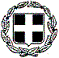                                       ΠΕΡΙΛΗΨΗ ΠΡΑΞΗΣ ΕΠΙΒΟΛΗΣ ΠΡΟΣΤΙΜΟΥ(Αρ. πρωτ 844/16-5-2022)     Η Διεύθυνση Ανάπτυξης Καρδίτσας, Τμήμα Εμπορίου ΠΕ Καρδίτσας , επιβάλλει διοικητικό  πρόστιμο επτά χιλιάδων πεντακοσίων ενενήντα τρία ευρώ και σαράντα λεπτών (7593,40 €)   στην εταιρία με την επωνυμία «ΤΣΙΟΠΟΥΛΟΣ-Ε  Ι.Κ.Ε.», σύμφωνα με τα άρθρα:97 ( για μη τήρηση δελτίου διαδρομής) και 104 (για τη μη έκδοση δελτίου διακίνησης πετρελαίου θέρμανσης και για την παράβαση της πλεονασματικής διαφοράς)της   υπ΄αρ. 91354/30-08-2017  ΥΑ   «Κωδικοποίηση Κανόνων  Διακίνησης  και  Εμπορίας  Προϊόντων  και  Παροχής  Υπηρεσιών (Κανόνες ΔΙ.Ε.Π.Π.Υ.) ΦΕΚ 2983/Β/2017» .Στην εν λόγω  εταιρεία που εδρεύει στο 3ο χλμ Καρδιτσομάγουλας – Αγ. Τριάδας διαπιστώθηκαν  οι ανωτέρω παραβάσεις , στον  από 23/03/2022 έλεγχο στο σημείο  Καρδιτσομάγουλας  Καρδίτσας.   Η περίληψη αναρτάται στον διαδικτυακό τόπο της Περιφέρειας Θεσσαλίας σύμφωνα με το άρθρο 24 του Ν.4177/8-8-2013 «Κανόνες ρύθμισης της αγοράς προϊόντων  και της παροχής υπηρεσιών και άλλες διατάξεις».                                                            Η ΠΡΟΙΣΤΑΜΕΝΗ Δ/ΝΣΗΣ α.α.                                                                    ΑΛΚΗΣΤΗ ΚΟΛΟΚΥΘΑΕΛΛΗΝΙΚΗ ΔΗΜΟΚΡΑΤΙΑ                              Καρδίτσα  16  Μαΐου   2022ΠΕΡΙΦΕΡΕΙΑ ΘΕΣΣΑΛΙΑΣ                               ΠΕ  ΚΑΡΔΙΤΣΑΣΔΙΕΥΘΥΝΣΗ ΑΝΑΠΤΥΞΗΣ ΤΜΗΜΑ ΕΜΠΟΡΙΟΥ